平成３０年度　大阪府計量器工業会　通常総会平成３０年５月１０日（木）ホテルアウィーナ大阪　大阪府計量器工業会の通常総会が、５月１０日ホテルアウィーナ大阪で開催されました。　総会終了後、大阪府計量器工業会の会長表彰式が行われ、従業員１２名の方が受賞されました。総会の様子　　　　　　　　　　　　　　　　　　　　　　　　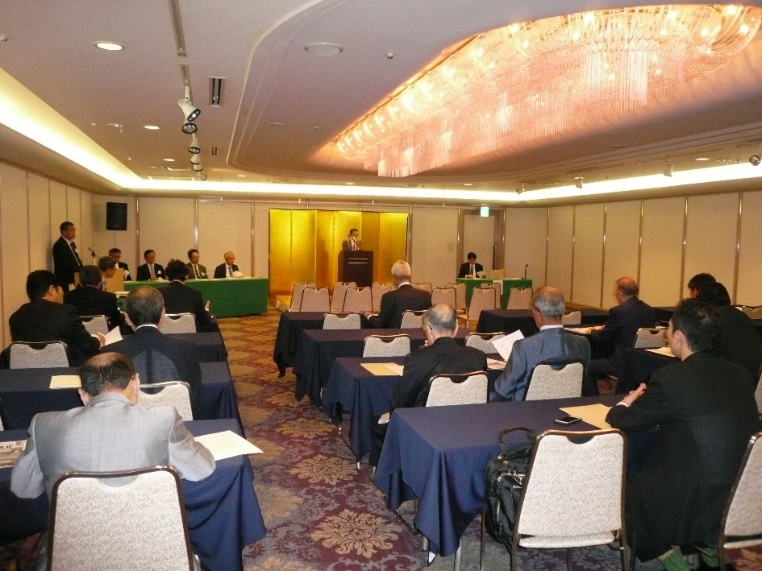 　　　　　　　　　　　　　　　　　　　　　　　　　　　　西野会長　挨拶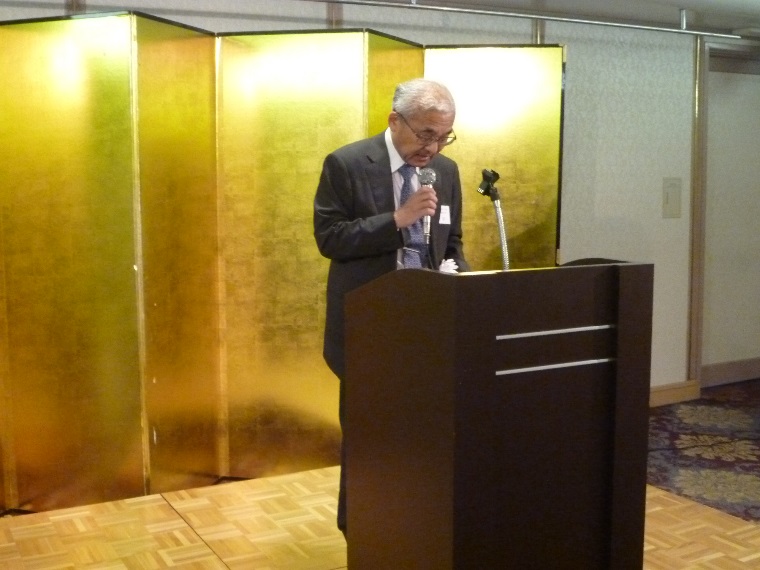 工業会会長表彰　　　　　　　　　　　　　　　　　　　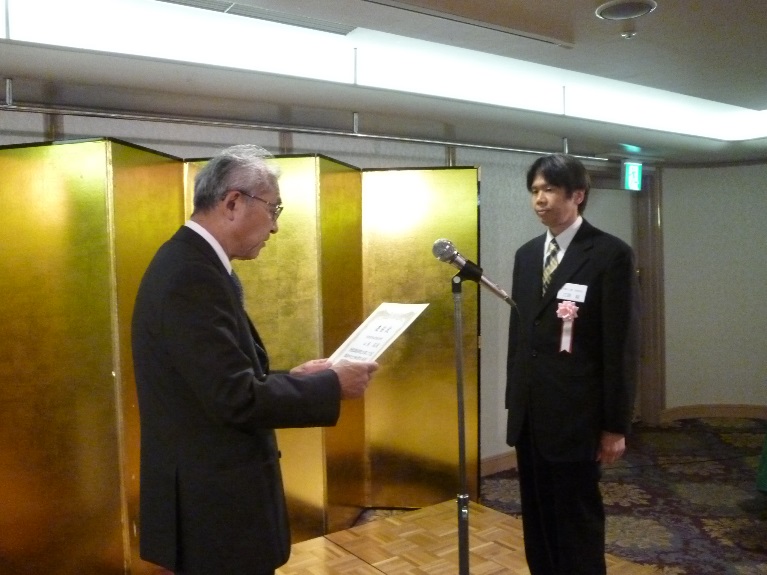 　　　　　　　　　　　　　　　　　　　　　　　　　受賞者の皆さん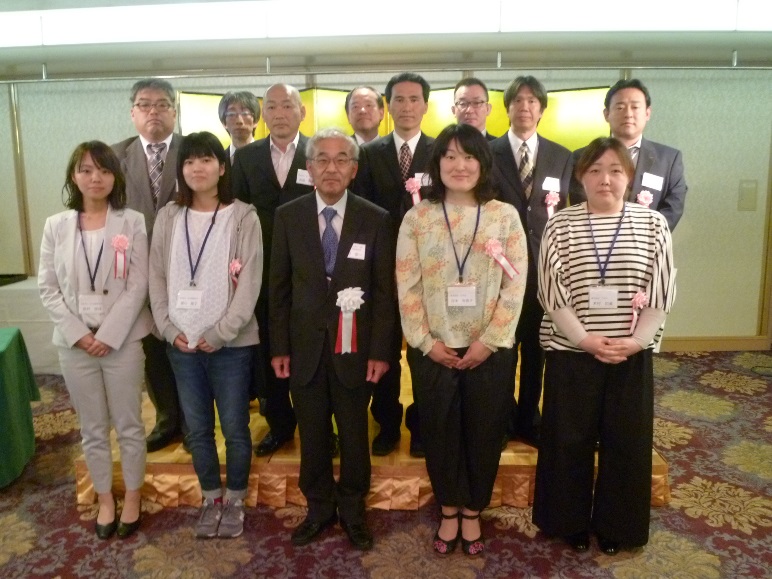 